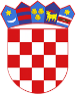 R  E  P  U  B  L  I  K  A    H  R  V  A  T  S  K  APOŽEŠKO-SLAVONSKA  ŽUPANIJAGRAD POŽEGA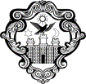 GRADONAČELNIKKLASA: 321-01/21-01/2URBROJ: 2177/01-01/01-21-4Požega, 7. listopada 2021.GRADSKOM VIJEĆU GRADA POŽEGEPREDMET: Prijedlog I. izmjene Programa utroška sredstava šumskog doprinosa za 2021. godinu - dostavlja seNa temelju članka 62. stavka 1. podstavka 1. Statuta Grada Požege (Službene novine Grada Požege, broj: 2/21.- u nastavku teksta: Statut) te članka 59. stavka 1. i članka 61. stavka 1. i 2. Poslovnika o radu Gradskog vijeća Grada Požege (Službene novine Grada Požege, broj: 9/13., 19/13., 5/14., 19/14., 4/18., 7/18.- pročišćeni tekst, 2/20., 2/21. i 4/21.- pročišćeni tekst), dostavlja se Naslovu na razmatranje i usvajanje Prijedlog I. izmjene Programa utroška sredstava šumskog doprinosa za 2021. godinu.Pravna osnova za donošenje ovog Programa je u odredbama članka 35. stavka 1. točke 2. Zakona o lokalnoj i područnoj (regionalnoj) samoupravi (Narodne novine, broj: 33/01, 60/01.- vjerodostojno tumačenje, 129/05., 109/07., 125/08., 36/09., 150/11., 144/12., 19/13.- pročišćeni tekst, 137/15.- ispravak, 123/17., 98/19. i 144/20.	), Zakona o šumama (Narodne novine, broj: 68/18., 115/18., 98/19., 32/20. i 145/20.), te članka 39. stavka 1. podstavka 3. Statuta. (Službene novine Grada Požege, broj: 2/21.).GRADONAČELNIK dr.sc. Željko Glavić, v.r.U PRIVITKU: Zaključak Gradonačelnika Grada Požege Prijedlog I. izmjene Programa utroška sredstava šumskog doprinosa za 2021. godinuProgram utroška sredstava šumskog doprinosa za 2021. godinuR  E  P  U  B  L  I  K  A    H  R  V  A  T  S  K  APOŽEŠKO-SLAVONSKA  ŽUPANIJAGRAD POŽEGAGRADONAČELNIKKLASA: 321-01/21-01/2URBROJ: 2177/01-01/01-21-2Požega, 7. listopada 2021.Na temelju članka 44. stavka 1. i članka 48. stavka 1. točke 7. Zakona o lokalnoj i područnoj (regionalnoj) samoupravi (Narodne novine, broj: 33/01., 60/01.- vjerodostojno tumačenje, 129/05., 109/07., 125/08., 36/09., 150/11., 150/11., 144/12., 19/13.- pročišćeni tekst, 137/15., 123/17.- ispravak, 98/19. i 144/20.) i članka 62. stavka 1. podstavka 1. i članka 120. Statuta Grada Požege (Službene novine Grada Požege, broj: 2/21.), Gradonačelnik Grada Požege, dana 5. listopada 2021. godine, donosi Z A K L J U Č A K I.Utvrđuje se Prijedlog I. izmjene Programa utroška sredstava šumskog doprinosa za 2021. godinu kao u  predloženom tekstu.II.Prijedlog Programa iz točke I. ovoga Zaključka upućuje se Gradskom vijeću Grada Požege na razmatranje i usvajanje. GRADONAČELNIKdr.sc. Željko Glavić, v.r.DOSTAVITI:Gradskom vijeću Grada PožegePismohrani.PRIJEDLOGR  E  P  U  B  L  I  K  A    H  R  V  A  T  S  K  APOŽEŠKO-SLAVONSKA  ŽUPANIJAGRAD  POŽEGAGRADSKO VIJEĆEKLASA: 321-01/21-01/2URBROJ: 2177/01-02/01-21-1Požega, __. listopada 2021. Na temelju članka 35. stavka 1. točke 2. Zakona o lokalnoj i područnoj (regionalnoj) samoupravi (Narodne novine, broj: 33/01., 60/01.- vjerodostojno tumačenje, 129/05., 109/07., 125/08., 36/09., 150/11., 150/11., 144/12., 19/13.- pročišćeni tekst, 137/15., 123/17.- ispravak,  98/19. i 144/20.), članka 69. stavka 4. Zakona o šumama (Narodne novine, broj: 68/18., 115/18., 98/19., 32/20. i 145/20.), te članka 39. stavka 1. podstavka 3. Statuta Grada Požege (Službene novine Grada Požege, broj: 2/21.), Gradsko vijeće Grada Požege, na 5.  sjednici, održanoj dana __. listopada 2021. godine, donosiI. izmjene Programautroška sredstava šumskog doprinosa u 2021. godiniI.Ovom I. Izmjenom Programa utroška sredstava šumskog doprinosa mijenja se Program utroška sredstava šumskog doprinosa u 2021. godini (Službene novine Grada Požege, broj: 2/21.. - u nastavku teksta: Program).II.Točka III. Programa mijenja se i glasi:„U Proračunu Grada Požege za 2021. godinu planirana su sredstva šumskog doprinosa u iznosu 140.000,00 kuna.Sredstva iz stavka 1. ove točke koristit će se za izgradnju komunalne infrastrukture i to za izgradnju i dodatna ulaganja u prometnice - nerazvrstane ceste (Kapitalni projekt K150001).“IV.Ovaj će se Program  objaviti u  Službenim novinama Grada Požege.PREDSJEDNIK:Matej Begić, dip.ing.šum.DOSTAVITI: 1.	Upravnim tijelima Grada Požege2.	Pismohrani.O b r a z l o ž e n j euz I. izmjene Programa utroška sredstava šumskog doprinosa za Grad Požegu za 2021. godinuI.	PRAVNA OSNOVAPravna osnova za ovaj prijedlog odluke je u odredbi: članka 69. Zakona o šumama (Narodne novine, broj: 68/18., 115/18., 98/19., 32/20. i 145/20.)  kojim su propisane obveze jedinice lokalne samoupravečlanka 35. stavka 1. točke 6. Zakona o lokalnoj i područnoj (regionalnoj) samoupravi (Narodne novine, broj: 33/01., 60/01.- vjerodostojno tumačenje, 129/05., 109/07., 125/08., 36/09., 150/11., 150/11., 144/12., 19/13.- pročišćeni tekst, 137/15., 123/17.- ispravak,  98/19. i 144/20.), narodne novine, broj: 19/13.- pročišćeni tekst, 137/15., 123/17., 98/19., 144/20.) koji propisuje ovlasti predstavničkog tijelačlanka 36. stavka 1. Statuta Grada Požege (službene novine Grada Požege, broj: 3/13., 19/13., 5/14., 19/14., 4/18. 7/18.- pročišćeni tekst i 11/18., 12/19., 2/20.) koji propisuje ovlasti Gradskog vijeća. II.	RAZLOG ZA DONOŠENJE ODLUKEOdredbom članka 69. stavak 1. Zakona o šumama (Narodne novine, broj: 68/18., 115/18., 98/19., 32/20. i 145/20.), propisano je da pravne i fizičke osobe, osim malih šumoposjednika koje obavljaju prodaju proizvoda iskorištavanja šuma (drvni sortimenti) plaćaju jedinicama lokalne samouprave šumski doprinos u odnosu na prodajnu cijenu proizvoda na panju.Stavkom 2. istog članka propisano je da šumski doprinos u visini 10% plaća JLS-ovima sa statusom potpomognutih područja utvrđenih posebnim propisom kojim se uređuje upravljanje regionalnim razvojem i JLS-ovima u brdsko-planinskim područjima utvrđenim posebnim propisom, dok se šumski doprinos u ostalim JLS-ovima plaća u visini od 5%.Odredbom članka 69. stavka 4. Zakona o šumama, propisano je da su jedinice lokalne samouprave radi namjenskog korištenja i kontrole utroška sredstava šumskog doprinosa dužne donijeti Program utroška sredstava šumskog doprinosa.Program utroška sredstava šumskog doprinosa za Grad Požegu za 2021. godinu usvojen je na 26. sjednici Gradskog vijeća, održanoj dana 12. veljače 2021. godine Potreba I. izmjene Programa utroška sredstava šumskog doprinosa za Grad Požegu za 2021. godinu je izradom I. rebalansa Proračuna za 2021. godinu. S osnova šumskog doprinosa za 2021. godinu planiran je prihod Proračuna Grada Požege u iznosu od 140.000,00 kn, a koji će se utrošiti za dodatna ulaganja na prometnicama, odnosno nerazvrstanim cestama, koje su u proračunu označene kao kapitalni projekt K150001.Slijedom navedenog, potrebno je donijeti I. izmjene Programa utroška sredstava šumskog doprinosa za Grad Požegu za 2021. godinu.Službene novine Grada Požege broj:2/21.R  E  P  U  B  L  I  K  A    H  R  V  A  T  S  K  APOŽEŠKO-SLAVONSKA  ŽUPANIJAGRAD  POŽEGAGRADSKO VIJEĆEKLASA: 321-01/21-01/1URBROJ: 2177/01-02/01-21-5Požega, 12. veljače 2021. Na temelju članka 35. stavka 1. točke 6. Zakona o lokalnoj i područnoj (regionalnoj) samoupravi (Narodne novine, broj: 33/01., 60/01.- vjerodostojno tumačenje, 129/05., 109/07., 125/08., 36/09., 150/11., 150/11., 144/12., 19/13.- pročišćeni tekst, 137/15., 123/17.- ispravak,  98/19. i 144/20.), članka 69. stavka 4. Zakona o šumama (Narodne novine, broj: 68/18., 115/18., 98/19., 32/20. i 145/20.), te članka 36. stavka 1. podstavka 20. Statuta Grada Požege (Službene novine Grada Požege, broj: 3/13., 19/13., 5/14., 19/14., 4/18. 7/18.- pročišćeni tekst, 11/18., 12/19. i 2/20.), Gradsko vijeće Grada Požege, na 26. sjednici, održanoj dana 12. veljače 2021. godine, donosiP R O G R A M utroška sredstava šumskog doprinosa u 2021. godiniI.Ovim Programom utroška sredstava šumskog doprinosa utvrđuje se namjena korištenja i kontrola utroška sredstava šumskog doprinosa koji plaćaju pravne i fizičke osobe koje obavljaju prodaju proizvoda iskorištavanja šuma (drvni sortimenti) na području Grada Požege, u visini 5% prodajne cijene proizvoda na panju.II.Sredstva šumskog doprinosa uplaćuju se na račun Proračuna Grada Požege, a koriste se isključivo za financiranje izgradnje i održavanja komunalne infrastrukture.III.U Proračunu Grada Požege za 2021. godinu planirana su sredstva šumskog doprinosa u iznosu 110.000,00 kuna.Sredstva iz stavka 1. ove točke koristit će se za izgradnju komunalne infrastrukture i to za izgradnju i dodatna ulaganja u prometnice - nerazvrstane ceste (Kapitalni projekt K150001).IV.Ovaj će se Program  objaviti u  Službenim novinama Grada Požege.PREDSJEDNIK:prof.dr.sc. Željko Glavić, v.r.ZAKON O ŠUMAMAČlanak 69.(1) Pravne i fizičke osobe, osim malih šumoposjednika, koje obavljaju prodaju proizvoda iskorištavanja šuma (drvni sortimenti) plaćaju jedinicama lokalne samouprave šumski doprinos u odnosu na prodajnu cijenu proizvoda na panju.(2) Šumski doprinos u visini od 10% plaća se jedinicama lokalne samouprave sa statusom potpomognutih područja utvrđenih posebnim propisom kojim se uređuje upravljanje regionalnim razvojem i jedinicama lokalne samouprave u brdsko-planinskim područjima utvrđenim posebnim propisom, dok se šumski doprinos u ostalim jedinicama lokalne samouprave plaća u visini od 5%.(3) Sredstva šumskoga doprinosa uplaćuju se na poseban račun jedinice lokalne samouprave područja na kojem je obavljena sječa šume i koriste se isključivo za financiranje izgradnje i održavanja komunalne infrastrukture.(4) Radi namjenskog korištenja i kontrole utroška sredstava iz stavka 3. ovoga članka jedinice lokalne samouprave dužne su donijeti Program utroška sredstava šumskog doprinosa.(5) Način obračuna i postupak uplate šumskog doprinosa iz ovoga članka ministar propisuje pravilnikom.5. SJEDNICA GRADSKOG VIJEĆA GRADA POŽEGETOČKA 7. DNEVNOG REDAPRIJEDLOG I. IZMJENE PROGRAMAUTROŠKA SREDSTAVA ŠUMSKOG DOPRINOSA ZA 2021. GODINUPREDLAGATELJ:	Gradonačelnik Grada PožegeIZVJESTITELJ:		Gradonačelnik Grada PožegeListopad 2021.